Aufgabe 5: Meine Sinne kennen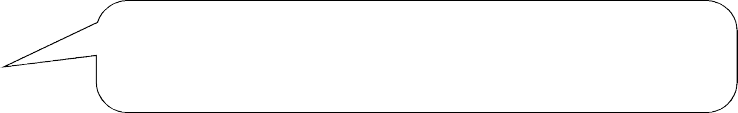 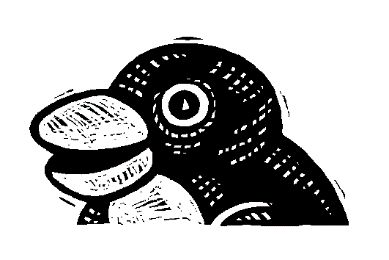 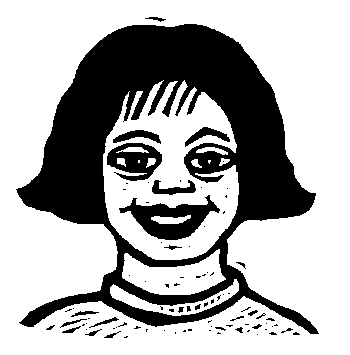 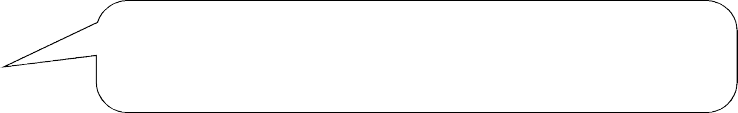 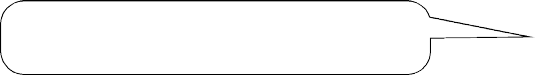 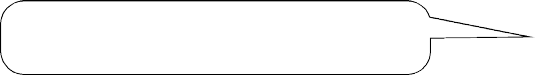 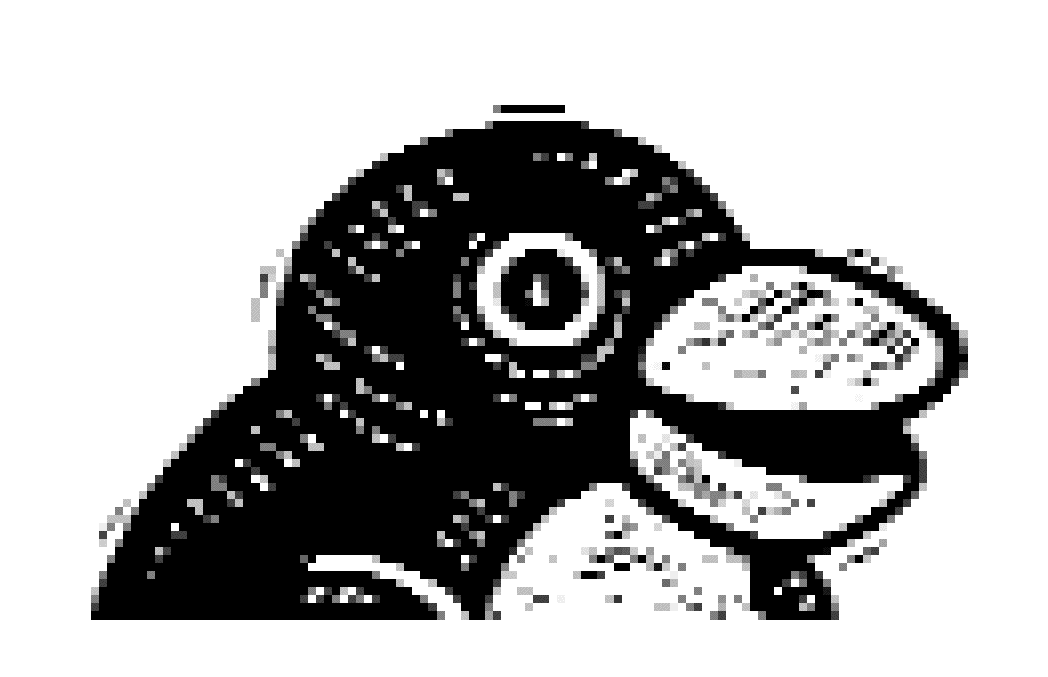 Zum Beobachten brauche ich alle meine Sinne.Gesprochene SprachetastenEntspannung wahrnehmenGeräuschehörenrauhe OberflächelauschenSchmerz empfindenDüfteriechenWärme und Kälte spürenScharfes wahrnehmenschnuppernSäureKörperstellungTemperaturberührenhorchenStimmeanfassenSalziges wahrnehmenGestankDämpfeeigene Bewegung wahrnehmenBitterkeitfühlenGleichgewichtLautstärkevernehmenHerzschlagKonsistenzschnüffelnGetränkeSüsses wahrnehmenFeuchtigkeitschmeckenGerücheHärteLebensmittelGestank wahrnehmenName des SinnesWas mache ich damit? (Funktion)Was nehme ich damit wahr? (Beobachtungspunkte)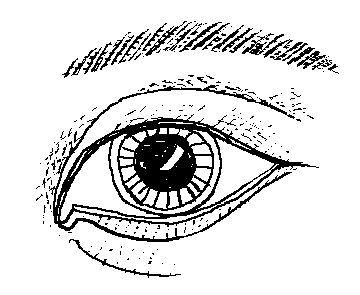 Sehsinn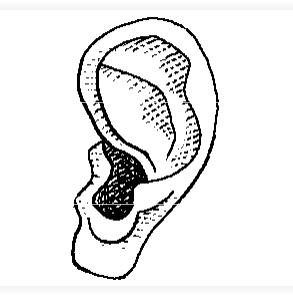 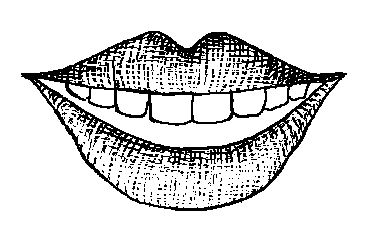 Name des SinnesWas mache ich damit? (Funktion)Was nehme ich damit wahr? (Beobachtungspunkte)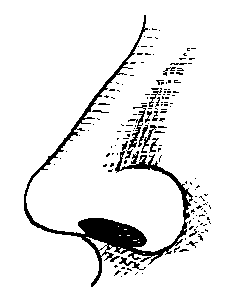 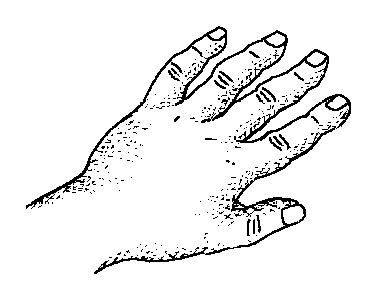 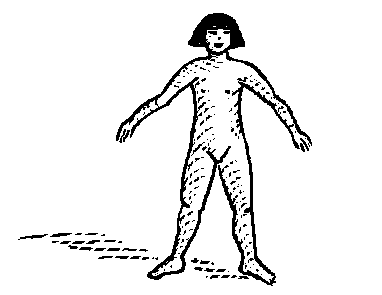 Innere Sinne